Socioøkonomisk reference, HHX-UCH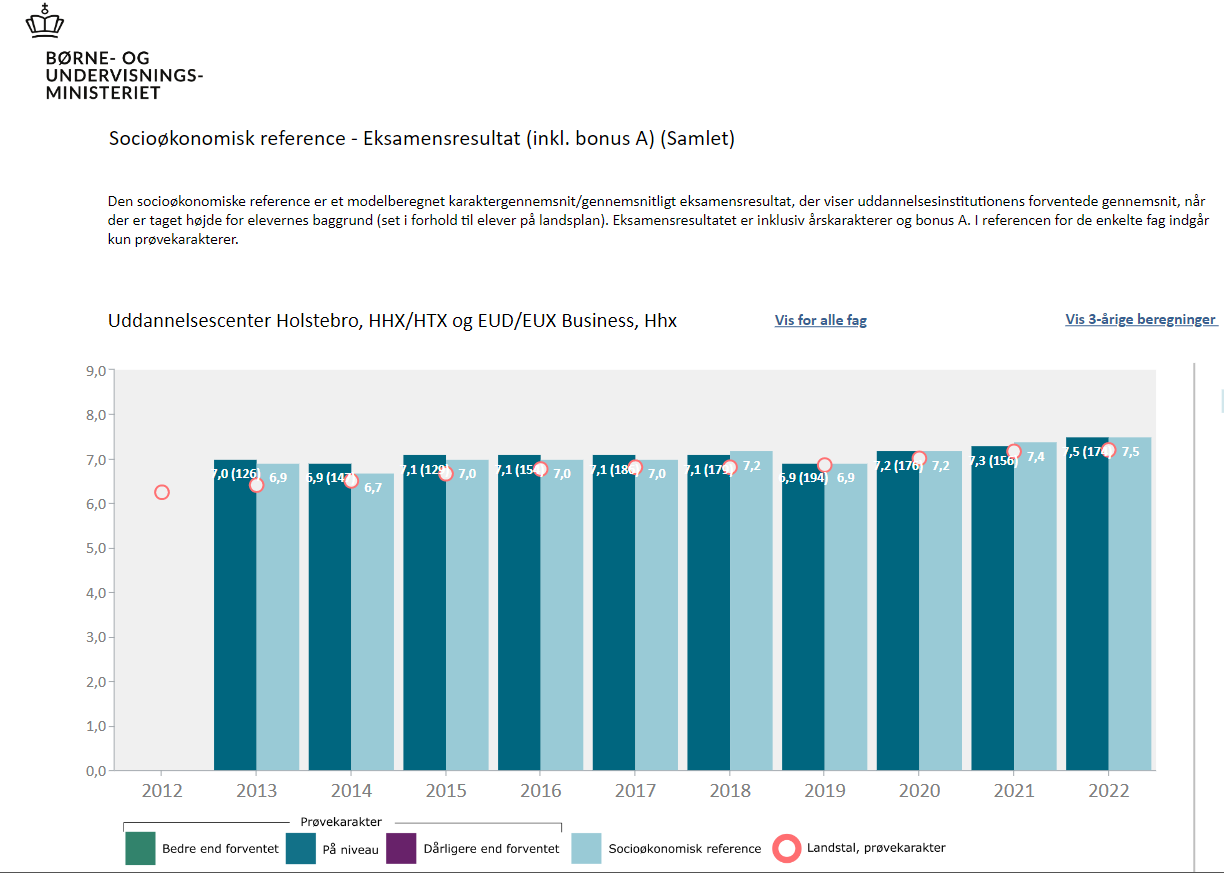 